OBEC  ČÍMĚŘ,   PSČ  675 01  VLADISLAV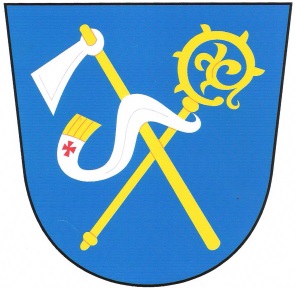 Usnesení Zastupitelstva obce Číměř přijaté na veřejné schůzi konané dne 26. 10. 2015	Zastupitelstvo obce Číměř Bere na vědomí:	Návrh nájemní smlouvy se společností JaroNet s.r.o. o umístění komunikačního zařízení.	II.  Schvaluje:	Dohodu se ZD Kožichovice - prohrnování  místních komunikací v následujícím zimním období.	(6x pro, 0x proti, 0x se zdržel).	III.  Schvaluje:Inominátní kontrakt s manželi Věžníkovými.	(6x pro, 0x proti, 0x se zdržel).	IV.  Bere na vědomí:Podání nabídky na koupi parcely p. č. 100/3 - orné půdy o výměře 215 m2 v obci Číměř a k. ú. Číměř nad Jihlavou manžely Marcelou a Vladimírem Šebestovými, tr. bytem Novodvorská 1076/13, Třebíč, ze dne 13. 10. 2015. 	V.   Bere na vědomí:Zveřejnění záměru prodat parcelu p. č. 100/3 - ornou půdu o výměře 215 m2 v obci Číměř a k. ú. Číměř nad Jihlavou, jakož i směnit parcelu p. č. 100/1 - ornou půdu o výměře 992 m2 v obci Číměř a k. ú. Číměř nad Jihlavou za parcelu p. č. 100/4 - ornou půdu o výměře 603 m2 a za parcelu p. č. 100/6 - ornou půdu o výměře 380 m2, obě v obci Číměř a k. ú. Číměř nad Jihlavou.	VI.  Bere na vědomí:Rozpočtové opatření č. 6/2015.	VII.  Schvaluje:Plán inventur na rok 2015.	(6x pro, 0x proti, 0x se zdržel).	VIII.  Neschvaluje:Finanční příspěvek Diecézní charitě Brno oblastní charita Třebíč.	(6x pro, 0x proti, 0x se zdržel).                    ……………………………………                            …………………………………                                   Lenka Hůlková	   Taťána Slabá                                         starostka                                                            místostarostka  Vyvěšeno na úřední desce:  26. 10. 2015 Sejmuto z úřední desky:                     V Číměři 27. října 2015